Материально-техническая база СШОР «Атом» позволяет в полном объеме и  на хорошем уровне организовывать учебно-тренировочный процесс. В оперативном управлении СШОР «Атом» находятся: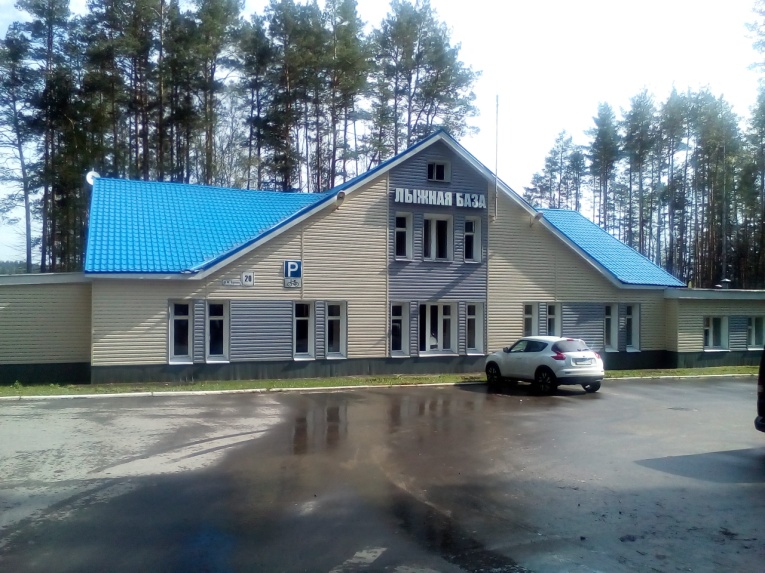 Здание лыжной базы. Общая площадь 519,5 кв.м. Находится в сосновоммассиве в центральной части города. Здание лыжной базы включает в себя 6 комнат для тренеров, методическую комнату, оздоровительный  комплекс (сауна, тренажерный зал, комната отдыха), складское помещение для хранения инвентаря. Школа располагает необходимым инвентарем для проведения тренировочного процесса. 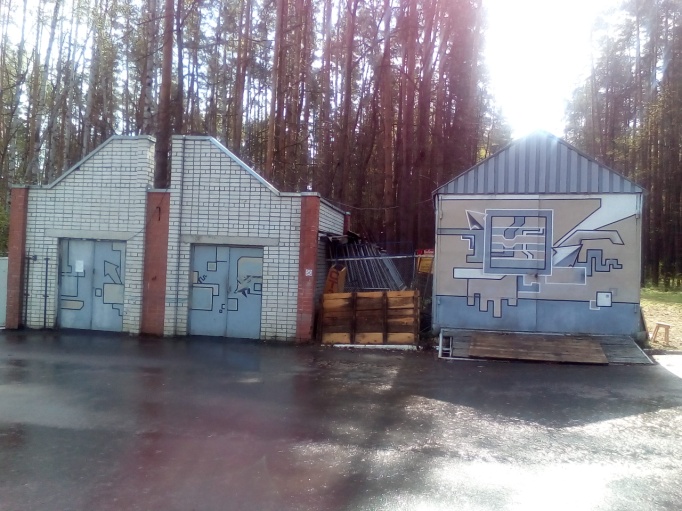 Рядом со зданием лыжной базы расположены гараж, где хранятся три снегохода «Буран» и Ратрак, и здание сарая (общей площадью 32,7кв.м).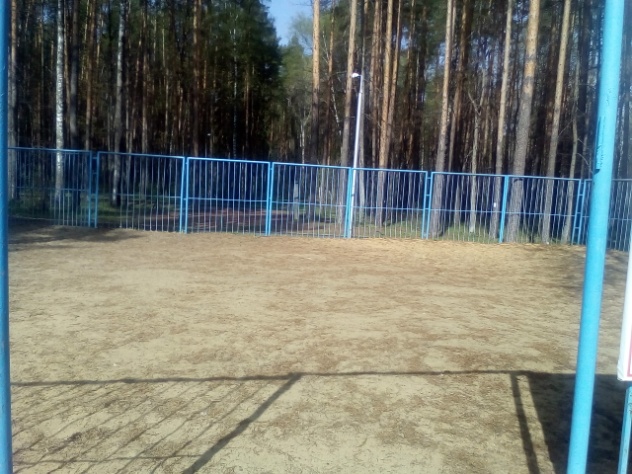 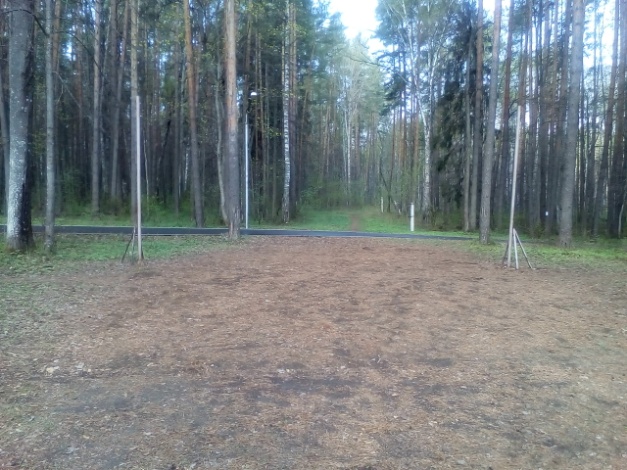  Имеются две открытые спортивные площадки: футбольная и волейбольная.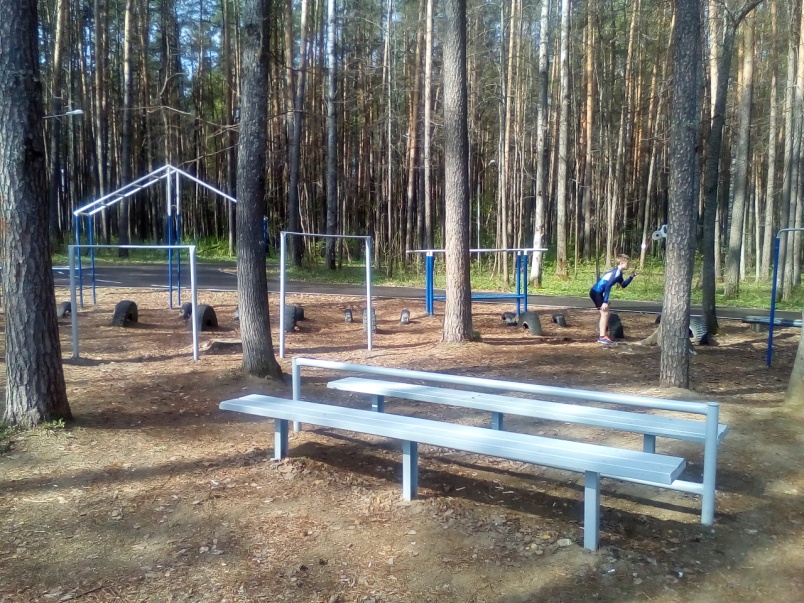 На территории лыжной базы расположен спортивный городок для занятий ОФП и СФП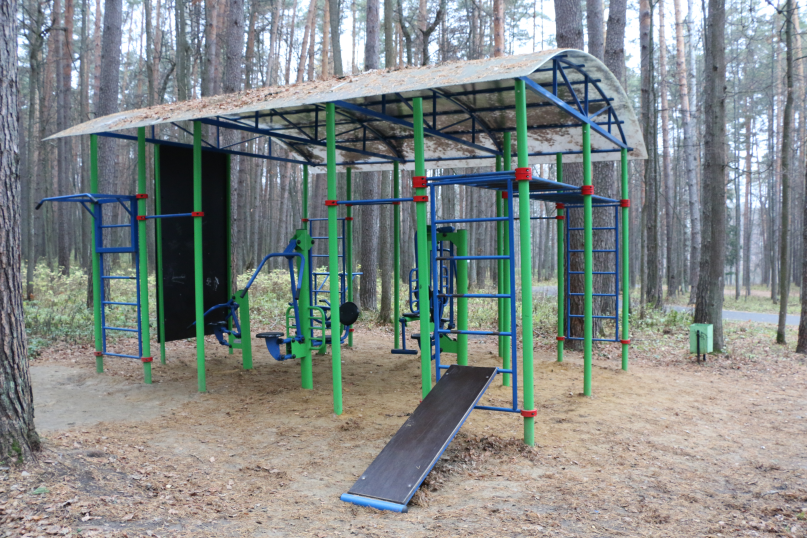 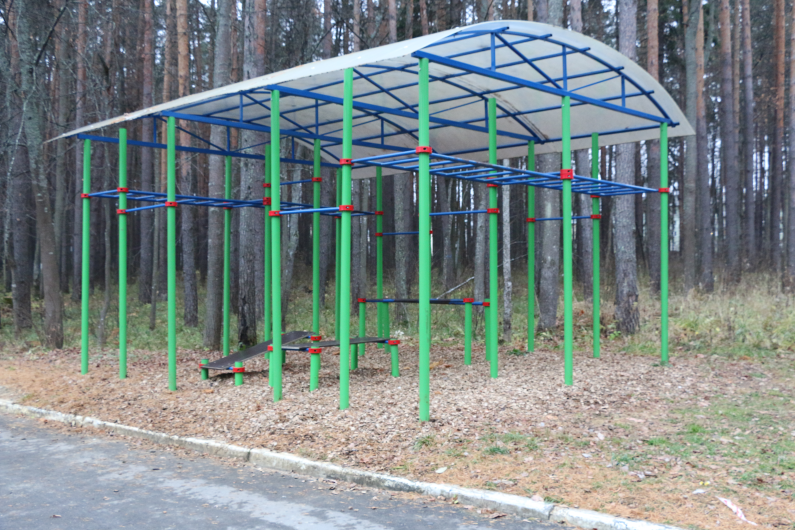 Рядом со зданием лыжной базы расположены крытые уличные тренажерные комплексы для занятий силовой подготовкой.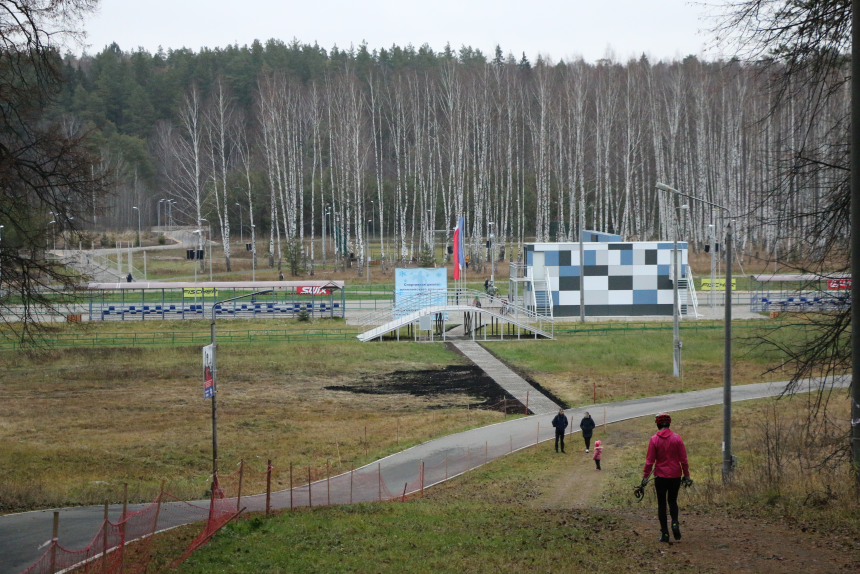 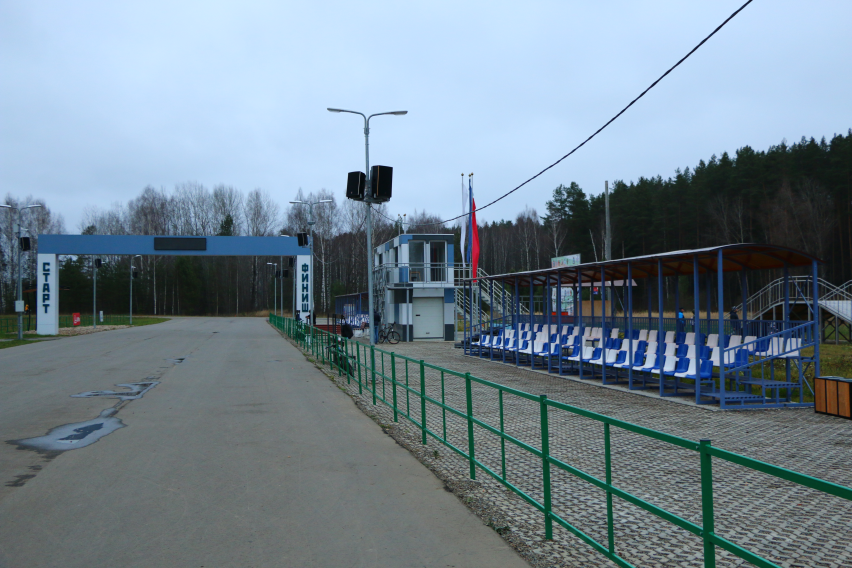 Стартовый городок. Включает в себя:- судейский домик (36,7кв.м.),                                                            - переходной мост, - ограждение, - систему озвучивания и освещения, - трибуны на 200 мест,  - пьедестал для награждения, - флаговые конструкции, - старт - финиш.  Стартовый городок оборудован автоматической системой                                                            хронометража «Марафон», видеонаблюдением.  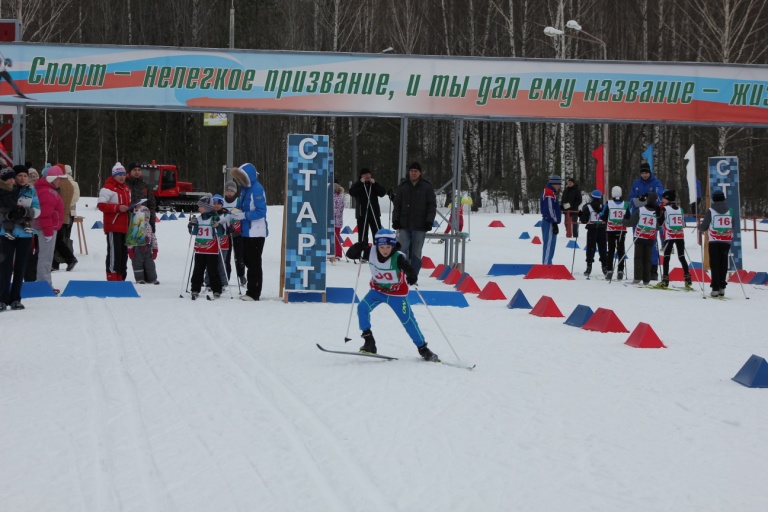 Имеются хорошо подготовленные  лыжные трассы для организации соревнований и тренировочного                                                     процесса.Имеется Ратрак для подготовки лыжных трасс.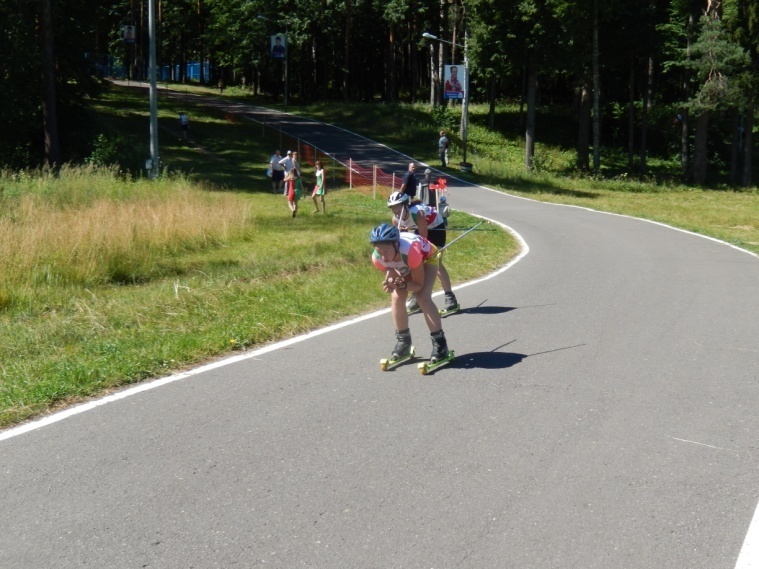 Лыжероллерная трасса. Её протяженность составляет 5,5 км и ширину 4,5 метра. На трассе выполнена соответствующая разметка,  установлены специальные знаки и ограждение, исключающие въезд  транспорта. Имеется стационарное освещение по всей длине. 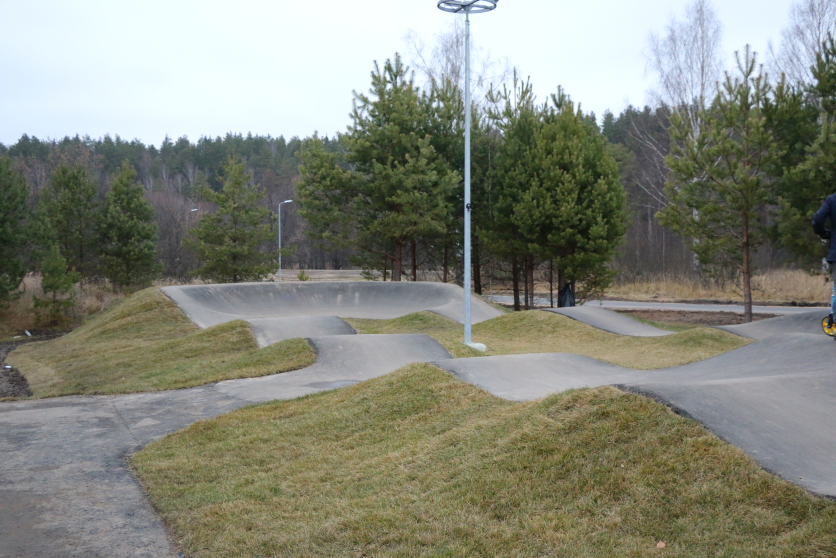 Памп – трек - специальная велосипедная трасса, представляющая собой чередование ям, кочек и контруклонов и не содержащая ровных участков общей площадью 402,5 кв.м.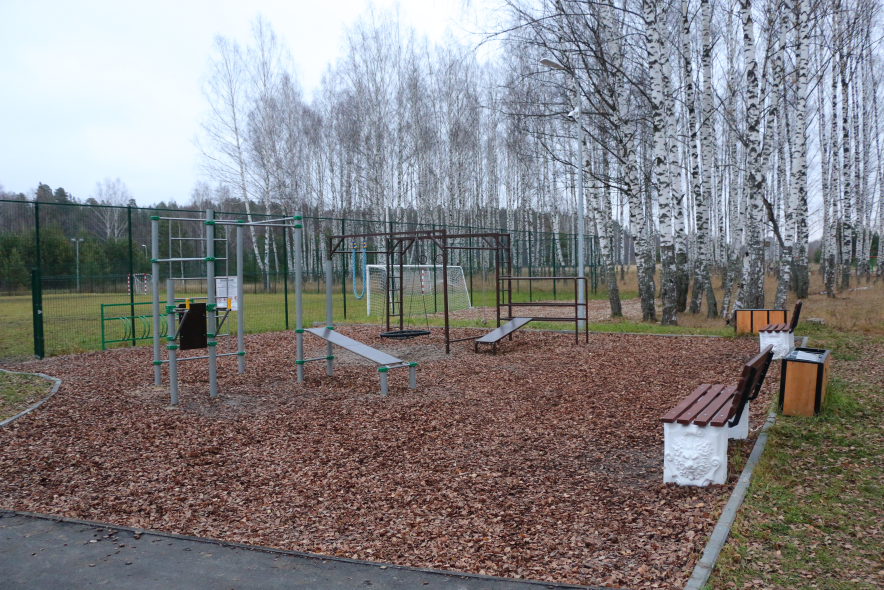 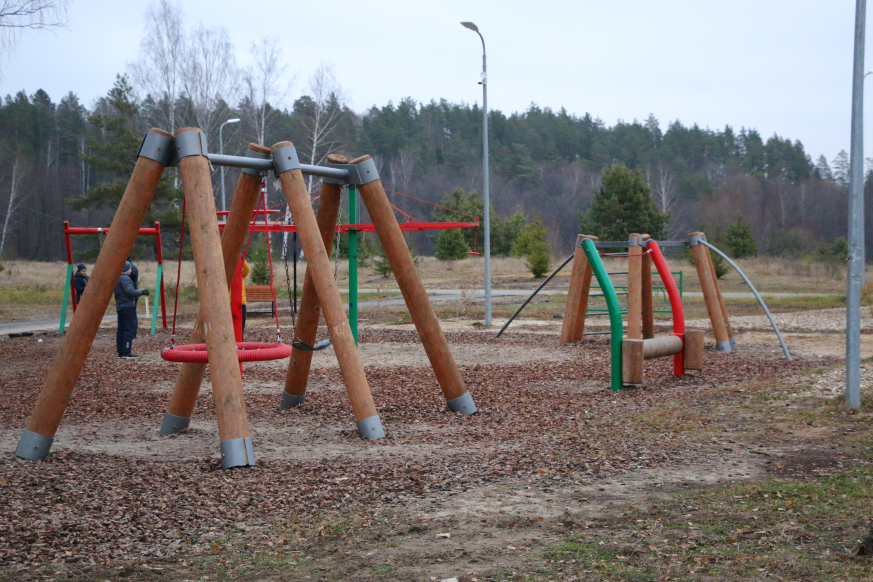 Детские и спортивные площадки для населения любого возраста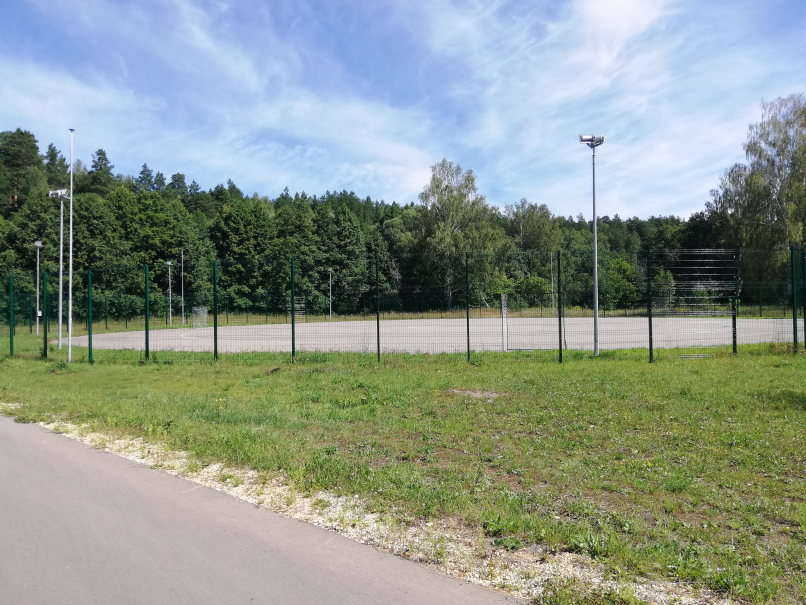 Кордодром для испытаний и проведения соревнований кордовых авиамоделей общей площадью – 3239 кв.м.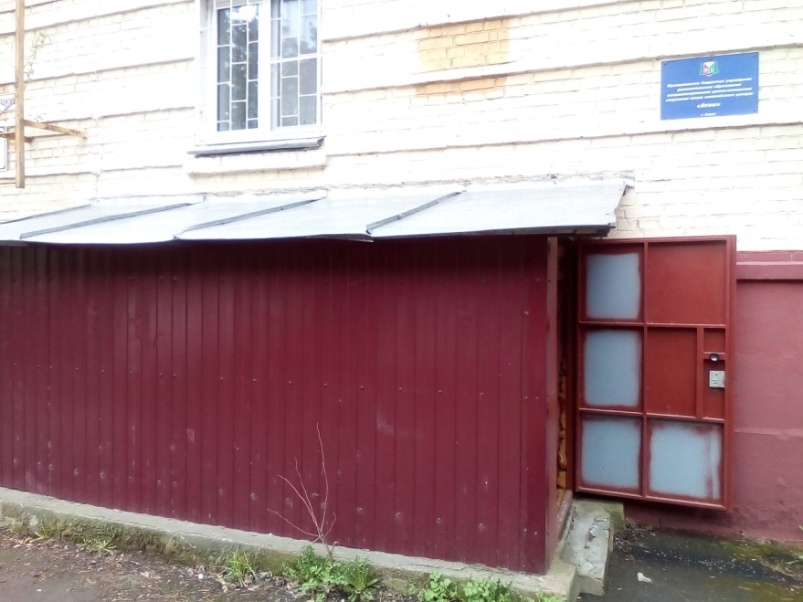 Помещение по ул. Академика Харитона д.3, пом. В2 (общая площадь 142,1 кв.м.) - используется  как вспомогательное: офисное помещение, складские помещения, кладовая.